JVIZ Osnovna šola Dobrepolje, podružnica KOMPOLJEVIDEM 801312 VIDEM DOBREPOLJEIZBOR UČBENIKOV IN DELOVNIH ZVEZKOV, KI JIH ZA ŠOLSKO LETO 2017/2018 PREDLAGA STROKOVNI AKTIV1. RAZRED – 8 učencev                                                                                                                                                  DELOVNI ZVEZKI SKUPAJ: 0,002. RAZRED – 10 učencev                                                                                                                                                                     DELOVNI ZVEZKI SKUPAJ: 48,903. RAZRED – 2 učenca                                                                                                                                                  DELOVNI ZVEZKI SKUPAJ: 56,954. RAZRED – 8 učencev                                                                                                                                                   DELOVNI ZVEZKI SKUPAJ: 61,955. RAZRED                                                                                                                                                  DELOVNI ZVEZKI SKUPAJ: 66,20nazivpredmetcenaNOVOM. Kramarič, M. Kern, et al.: LILI IN BINE 1, obogateni medpredmetni učni komplet samostojnih delovnih zvezkov za 1. razred s kodo in prilogami + 1. del delovnega zvezka za opismenjevanje, NOVO 2017, založba ROKUS-          KLETT, EAN: 3831075927896                                                                                        SOFINANCIRANJE MIZŠ 30,00            SOFINANC.IZ UČB. SKLADA  9,67UČNI KOMPLET KUPI ŠOLA. UČENCI GA DOBIJO PRVI ŠOLSKI DAN.Učni kompleti45,60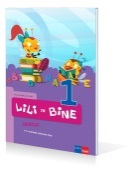 Prenovljeni učni načrtM. Kordigel Aberšek, I. Saksida: LILI IN BINE 1, berilo, založba ROKUS-KLETT, EAN: 9789612711030Slovenščina9,85Skupaj: 55,45nazivpredmetcena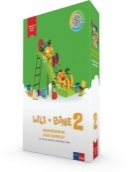 M. Kramarič, M. Kern, et al.: LILI IN BINE 2, medpredmetni učni komplet samostojnih delovnih zvezkov za 2. razred s kodo in prilogami, založba ROKUS-KLETT, EAN: 3831075927001Učni kompleti40,00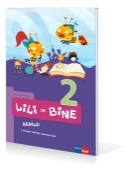 Prenovljeni učni načrtM. Kordigel Aberšek: LILI IN BINE 2, berilo, založba ROKUS-KLETT, EAN: 9789612712150Slovenščina11,85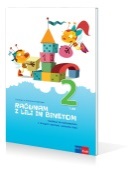 M. Kramarič, M. Kern, et al.: RAČUNAM Z LILI IN BINETOM 2, vadnica za matematiko, založba ROKUS-KLETT, EAN: 3831075925625, 9789612714420Matematika8,90Skupaj: 60,75nazivpredmetcena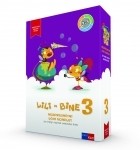 M. Kramarič, M. Kern, et al.: LILI IN BINE 3, NOVO 2015, učni komplet samostojnih delovnih zvezkov za 3. razred + koda LILIBI, založba ROKUS-KLETT, EAN: 3831075925700Učni kompleti49,00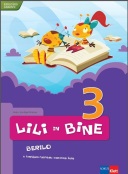 Prenovljeni učni načrtM. Kordigel, I. Saksida: LILI IN BINE 3, berilo, založba ROKUS-KLETT, EAN: 9789612712785, 9789612713867Slovenščina13,85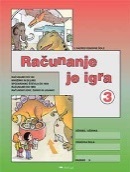 A. Dežman, S. Osterman: RAČUNANJE JE IGRA 3, delovni zvezek, založba ANTUS, EAN: 3830017145435Matematika7,95Skupaj: 70,80nazivpredmetcena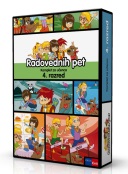 RADOVEDNIH PET 4, komplet samostojnih delovnih zvezkov za slovenščino, matematiko, družbo, naravoslovje in tehniko in glasbeno umetnost + brezplačne priloge, založba ROKUS-KLETT, EAN: (4420), 3831075925243Učni kompleti56,00Prenovljeni učni načrtM. Blažič, G. Kos et al.: RADOVEDNIH PET 4, berilo, založba ROKUS-KLETT, EAN: 3831075925748Slovenščina14,00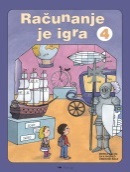 A. Dežman, S. Osterman: RAČUNANJE JE IGRA 4, delovni zvezek, založba ANTUS, EAN: 3830017145442Matematika5,95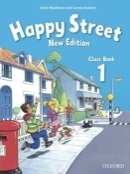 S. Maidment, L. Roberts: HAPPY STREET 1 NEW EDITION, učbenik, založba MKT, EAN: 9780194730976ČE SE NISTE ODLOČILI ZA IZPOSOJO UČBENIKA V UČBENIŠKEM SKLADU, GA LAHKO KUPITEAngleščina19,50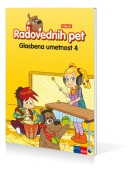 Prenovljeni učni načrtT. Mraz Novak, dr. J. Lango: RADOVEDNIH PET 4, učbenik za glasbeno umetnost, založba ROKUS-KLETT, EAN: 9789612713225Glasbena umetnost14,50Skupaj: 109,95nazivpredmetcena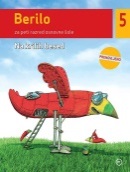 Prenovljeni učni načrtM. Kordigel, I. Saksida: BERILO 5, NA KRILIH BESED, berilo za 5. razred, PRENOVA 2015, založba MKZ, EAN: 9789610135661Slovenščina17,90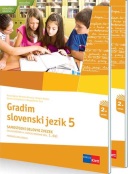 D. Kapko, N. Cajhen, M. Bešter Turk et al.: GRADIM SLOVENSKI JEZIK 5, samostojni delovni zvezek za slovenščino - jezik, 2 dela - POSODOBLJENO, založba ROKUS-KLETT, EAN: (0149), 9789612713805Slovenščina17,15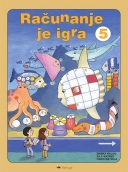 A. Dežman, S. Osterman: RAČUNANJE JE IGRA 5, delovni zvezek, založba ANTUS, EAN: 3830017145459Matematika5,95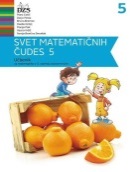 Prenovljeni učni načrtM. Cotič et al.: SVET MATEMATIČNIH ČUDES 5, učbenik, prenova 2013, založba DZS, EAN: 9789610203261Matematika18,50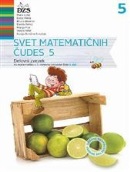 M. Cotič et al.: SVET MATEMATIČNIH ČUDES 5, delovni zvezek v 2 delih z medpredmetnimi vsebinami in kodo za dostop do spletnih vsebin, prenova 2013, založba DZS, EAN: 9789610203278Matematika18,20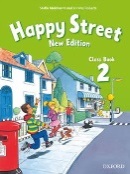 S. Maidment, L. Roberts: HAPPY STREET 2 NEW EDITION, učbenik za angleščino, založba MKT, EAN: 9780194730846ČE SE NISTE ODLOČILI ZA IZPOSOJO UČBENIKA V UČBENIŠKEM SKLADU, GA LAHKO KUPITEAngleščina19,50H. Verdev, J. M. Razpotnik: RADOVEDNIH PET 5, samostojni delovni zvezek za družbo, založba ROKUS-KLETT, EAN: 3831075927292, 9789612716769Družba10,00Prenovljeni učni načrtH. Verdev, J. M. Razpotnik: RADOVEDNIH PET 5, učbenik za družbo, založba ROKUS-KLETT, EAN: 3831075927025, 9789612716820Družba14,50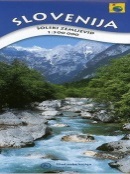 ŠOLSKA KARTA - SLOVENIJA, založba MKZ, EAN: 9788611153490Družba4,90A. Štucin, M. Grašič Slevec, P. Mežnar: RADOVEDNIH PET 5, samostojni delovni zvezek za naravoslovje in tehniko, založba ROKUS-KLETT, EAN: 3831075927322, 9789612716790Naravoslovje in tehnika10,00Prenovljeni učni načrtA. Štucin, M. Grašič Slevec, P. Mežnar: RADOVEDNIH PET 5, učbenik za naravoslovje in tehniko, založba ROKUS-KLETT, EAN: 3831075927032Naravoslovje in tehnika14,50Prenovljeni učni načrtT. Mraz Novak, dr. J. Lango: RADOVEDNIH PET 5, učbenik za glasbeno umetnost, založba ROKUS-KLETT, EAN: 3831075927414Glasbena umetnost14,50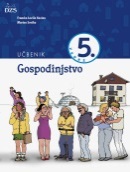 Prenovljeni učni načrtF. Lovšin Kozina: GOSPODINJSTVO 5, učbenik, založba DZS, EAN: 9789610200826Gospodinjstvo14,50Skupaj: 180,10